AIM’s Prep: Poetic terms Name:_________________________________________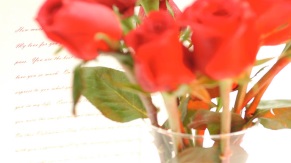 Directions: Go to SS Learn/Mr. V LA/Topic: AIM’s Prep: Poetic Terms grade 7 common cores. Complete chart.Term					Define				ExampleTurn over……Directions: Choose 4 poetic terms not already used that you don’t knowPoetic term I don’t know		Definition				ExamplePersonificationAlliterationRhymeStanzas Narrative poemFigurative LanguageRepetition Haiku